Restorative Approaches 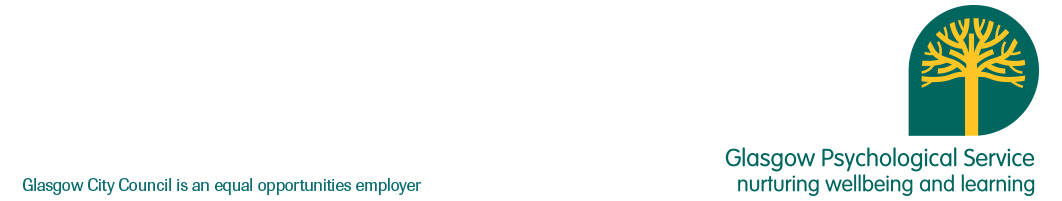 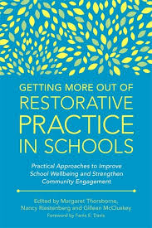 Restorative Approaches 2018-19Restorative Approaches Accredited Framework (RAAF):Framework to support the implementation of restorative approaches within a whole school setting Builds upon and amalgamates the readiness pack and Glasgow Restorative Approaches Implementation Tool (GRAIT) which have both been piloted and used for a number of years by schoolsBroken into four sections – 1: Readiness and Needs, 2: Whole Establishment Restorative Themes, 3: Glasgow’s Restorative Approaches Implementation Tool (GRAIT), 4: Impact and Evaluation.  Accreditation will be achieved through self-evaluation. Pilot schools outlined to use the framework and resources. This will be evaluated. Restorative Parenting Initiative:Links have been made with Jim McGrath – author of ‘Bringing it all back home – Restorative Parenting’.  http://www.netcare-ni.com/pages/index.asp?title=Training_for_Trainers_-_Restorative_Parenting_Course_-_Exploring proposal for CLG to be trained in ‘Training for Trainer Restorative Parenting’ course with a view of supporting staff to support parents in Glasgow.Chapter in ‘Getting more out of Restorative Approaches’:Glasgow EPs contributed a chapter within the recent international publication about the RA journey in Glasgow. This was published in December 2018.RA Training and Support Strategy:RA City Lead Group (CLG) deliver and support a continuum of training for schools. Various levels from awareness raining to intensive support and coaching can be provided by EPs. The main premises are that RA is a whole school approach and that implementation science must be used to increase likelihood of success and sustainability.The triangle illustrates different levels of training. RA Support and Development Groups:RA support and development groups have been run for a number of years. Evaluation over this time has contributed to the format of the current model.Three groups are currently running across the City – one in each area. 2017/18 evaluation was submitted to National Action Enquiry. Contribution to ‘Closing the Gap’:Research has illustrated the link between RA and developing positive relationships in school (see diagram).	Restorative ApproachesCity Lead Group 2017-2018 Glasgow City Council Education Service Priority:As we move towards a Nurturing City, continue to improve how we meet the needs of all children and young people, particularly those with additional support needs.